Základná škola s materskou školou Dávida Mészárosa  - Mészáros Dávid AlapiskolaésÓvoda, Školský objekt 888, 925 32 Veľká Mača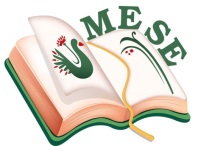 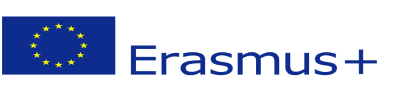 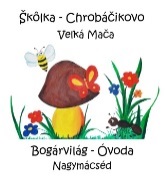 Názov projektu - a projekt címe: Mesévelegyüttsegítsükazegészséget! Zmluva číslo – a szerződésszáma: 2018 – 1- HU01 – KA229 – 047862_5Plán činnostiTéma: Rozprávky inak! –  Príbehy tu a za hranicamiPoznávanie príbehov, tradícií, zvykov, ľudových hier, hudobného sveta a gastronómie spolupracujúcich krajín.Výroba leporela - posilňovanie multikultúrnej výchovy - pocit spolupatričnostiAktivity: Školenie pre učiteľov  MŠZúčastnená organizácia:Základná škola s materskou školou Dávida Mészárosa –  učiteľky zo škôlky ChrobáčikovoDátum: 03. 05. 2019Základná škola s materskou školou Dávida Mészárosa  - Mészáros Dávid AlapiskolaésÓvoda, Realizácia:Učitelia našej materskej školy sa 3. mája 2019 zúčastnili na internom školení pre učiteľov.  Organizátorom školenia bolo SZMPSZ (Združenie maďarských učiteľov na Slovensku - právne nezávislá odborná a záujmová organizácia maďarských učiteľov a učiteľských pracovníkov na Slovensku). Vzdelávanie sa uskutočnilo v Tešedíkove, v tunajšej materskej škôlke s vyučovacím jazykom maďarským „Ficánkoló óvoda“.  Názov prednášky bol „Notová osnova v praxi“. Dôraz  kladený na pohyb v praxi.  Táto metóda ponúka metodický a efektívny nástroj pre pedagógov, rozvojových pedagógov, ktorí majú hravým spôsobom rozvíjať fyzické, kognitívne, afektívne a behaviorálne funkcie dieťaťa, prispôsobené fyzickým a psychologickým charakteristikám malých detí.Reflexia:Učiteľky  sa zoznámili s novými nápadmi a možnosťami, ktoré môžu využiť vo výchovno – vzdelávacej činnosti pri každodennej práci s deťmi. Tréning bol veselý a bohatý na zážitky,  opäť sme sa vrátili domov s novými skúsenosťami a vedomosťami.Vo Veľkej Mači, 03. 05.2019                                                                                                                                           Brédová Silvia                                                                                                                            koordinátorka projektu SprávaSprávaCieľ činnosti:Posilniť emocionálnu inteligenciu a pozitívne myslenie pedagogických pracovníkovUmožniť, aby pohyb a šport sa stali  rozhodujúcim zážitkom každodenného života v MŠ, bez telocvične preskupenie skupinových miestnostíOboznámiť sa s možnosťami využitia metód, príručiek  a pomocného materiálu pri práci s deťmiRozvíjať pozornosť a sebadisciplínu našich detíZískať stabilné znalosti o svojom teleČo najskôr odstrániť prípadné nevýhody v držaní tela